
Советы логопеда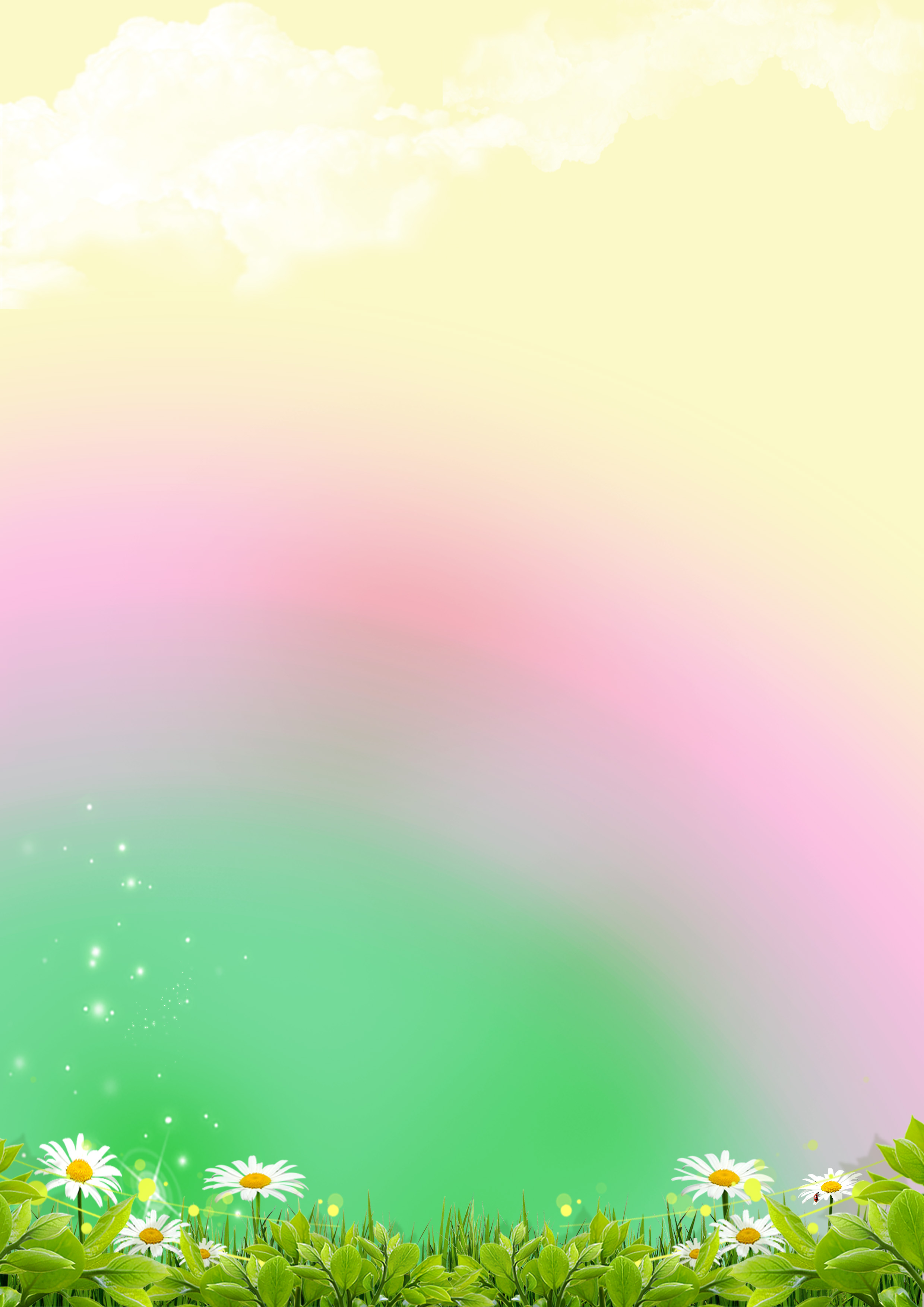 1. Речь ребёнка развивается путём подражания речи окружающих его людей. В связи с этим ребёнок должен слышать только грамматически правильную речь в своём окружении.2. Первый образец речи для ребёнка — это речь его близких. Родители являются первыми учителями родного языка для своего ребёнка. Семья - первая школа.3. Без помощи родителей ребёнку трудно овладеть правильной речью. Разговаривайте с ребёнком. Выслушивайте его внимательно, не обрывайте, говорите и отвечайте на все его вопросы неторопливо, чётко, выразительно, средней силы голосом, правильно произносите звуки и слова - это поможет ребёнку скорее овладеть правильной речью.4. Не подражайте неправильной речи ребёнка, сами не навязывайте детям неправильных выдуманных слов. Не разговаривайте с ребёнком, используя слова – заменители, такие как ням - ням (кушать), мяу (кошка) и т.п., говорите сразу общепринятыми словами. Иначе вы будете задерживать правильное речевое развитие ребёнка.5. Прививайте детям правильные речевые навыки, не допускайте быстрой речи у ребёнка. Неторопливая, чёткая, правильная, выразительная речь способствует правильному речевому развитию ребёнка.6. Не перегружайте ребёнка речевым материалом. При чтении объясняйте ребёнку значения слов и выражений. При выборе литературы для чтения учитывайте возраст вашего ребёнка и его особенности восприятия и эмоциональное состояние.